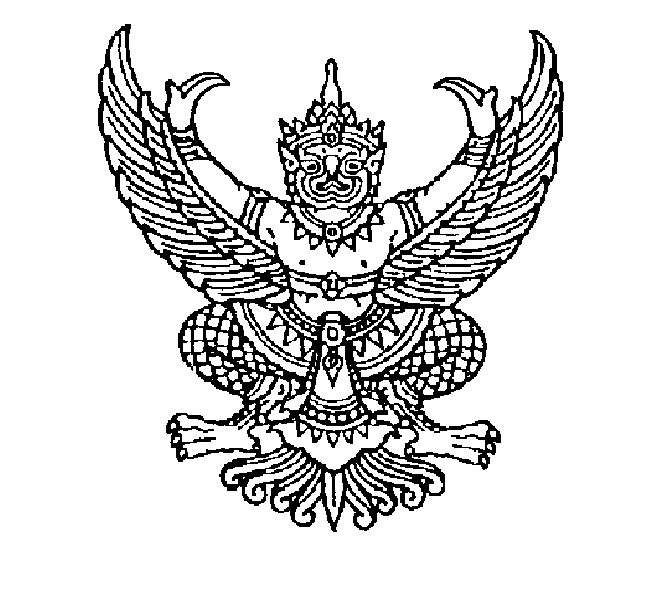 บันทึกข้อความส่วนราชการ   คณะแพทยศาสตร์ (ระบุหน่วยงาน) โทร. (ระบุเบอร์โทร)                                    	ที่    อว 0603.10.(ระบุเลข ศธ. หน่วยงาน)    	  วันที่    (ระบุวันที่หลังได้รับอนุมัติเงินรางวัล)      	เรื่อง  ขออนุมัติเบิกเงินรางวัลตีพิมพ์และค่าตีพิมพ์บทความในวารสารวิชาการระดับชาติ                   .เรียน	คณบดีคณะแพทยศาสตร์	ข้าพเจ้า ...(ระบุชื่อ สกุลผู้ขอรับรางวัล)... ตำแหน่ง..(ระบุตำแหน่ง).. สังกัด..(ระบุหน่วยงาน).. คณะแพทยศาสตร์ มีความประสงค์ขอรับเงินรางวัลตีพิมพ์ และค่าตีพิมพ์บทความในวารสารวิชาการระดับชาติ ตามประกาศมหาวิทยาลัยนเรศวร เรื่อง หลักเกณฑ์การรับทุนสนับสนุนค่าตีพิมพ์ รางวัลตีพิมพ์ และรางวัลสมทบบทความในวารสารวิชาการระดับนานาชาติและระดับชาติ คณะแพทยศาสตร์ มหาวิทยาลัยนเรศวร ประกาศ ณ วันที่ 29 พฤศจิกายน 2561 จำนวน 1 รายการ ซึ่งมีรายละเอียดดังนี้	ชื่อบทความที่ได้รับการตีพิมพ์ : ..(ระบุชื่อผลงาน)..	ชื่อวารสาร : (ระบุชื่อวารสาร) ในฐานข้อมูล TCI กลุ่มที่ 2	วัน/เดือน/ปีที่พิมพ์ : ปีที่ .... ฉบับที่ .... เดือน.............ปี..... หน้าที่ ........	การมีส่วนในผลงาน :  ...(ระบุการมีส่วนร่วม - ผู้วิจัยหลัก/ผู้เขียนชื่อแรก/ผู้ร่วมเขียน)...	เป็นวารสารวิชาการ : วารสารวิชาการระดับชาติ	โดยขออนุมัติเบิกเงินรางวัลตามเกณฑ์ข้อ 7(2)(ข) อยู่ใน TCI 2 เงินรางวัล 1,500 บาท		      ค่าตีพิมพ์ตามเกณฑ์ข้อ 9(2) จำนวนเงิน ..(ระบุค่าตีพิมพ์ตามจ่ายจริงไม่เกิน 5,000).. บาท		      รวมเป็นเงินทั้งสิ้น .................... บาทจึงเรียนมาเพื่อโปรดพิจารณาอนุมัติลงชื่อ.............................................................(....................ชื่อ-สกุล.................)ผู้ขอรับรางวัล